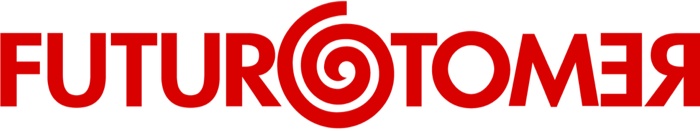 DOMANDA DI PARTECIPAZIONE COME VOLONTARIO ALLA MANIFESTAZIONE DI FUTURO REMOTO  6-10 OTTOBRE 2016NOME:COGNOME:ETÀ:INDIRIZZO EMAIL:TELEFONO:PROFESSIONE/STUDENTE:CODICE FISCALE (necessario ai fini della copertura assicurativa):L’istante ha contezza che per predetta prestazione di volontariato a svolgersi nessun tipo di rivendica, anche economica, è esercitabile nei confronti dell’Ente beneficiario.
Autorizza il trattamento dei dati personali ai sensi del codice della privacy d. lgs. N. 196 del 2003.FIRMA: